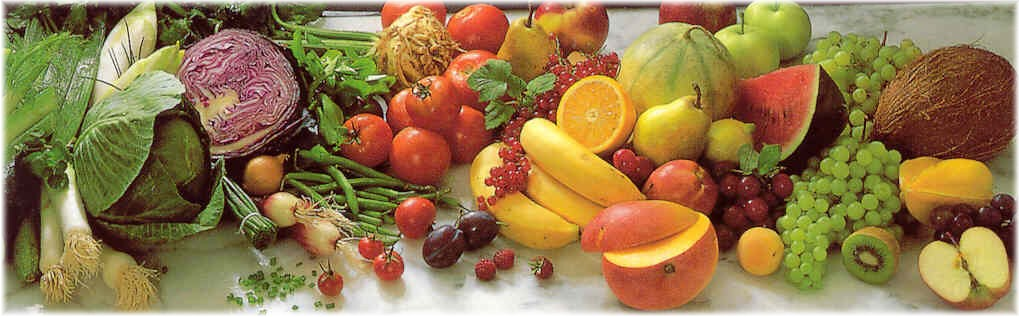 Jídelní lístek 17.5.2021 – 23.5.2021Pondělí 17.5.2021		Polévka: Haše (1,7,9,10)Vepřová pečeně s dušenou mrkví, brambory (1,3,7,9,10)Masové kuličky v sýrové omáčce, špagety (1,3,7,9,10)Úterý 18.5.2021		Polévka: Slepičí s těstovinami (1,3,7,9,10)Uzené s křenovou omáčkou, houskový knedlík (1,3,7,9,10)Pikantní plátek, rýže (1,7,9,10)Středa 19.5.2021		Polévka: S masovou rýží (1,3,7,9,10)Segedínský guláš, houskový knedlík (1,3,7,9,10)Pečené kuřecí stehno, brambory (1,7,9,10)Čtvrtek 20.5.2021 		Polévka: Drožďová (1,3,7,9,10)Frankfurtské brambory, okurka (1,3,7,9,10)Játra dušená na cibulce, rýže (1,7,9,10)Pátek 21.5.2021		Polévka: Vývar s drobením (1,3,7,9,10)Plněné buchty (1,3,7,9,10)Debrecínská pečeně, houskový knedlík (1,3,7,9,10)Sobota 22.5.2021		Polévka: S vaječnou mlhovinou (1,3,7,9,10)Kuřecí roláda, bramborová kaše (1,3,7,9,10)Neděle 23.5.2021		Polévka: Hovězí vývar s nudlemi (1,3,7,9,10)1) Vepřové na kmíně, špalíčky, červené zelí (1,3,7,9,10)